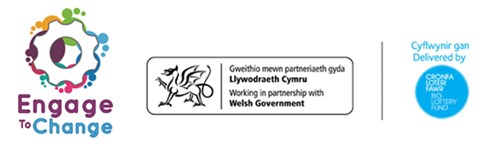 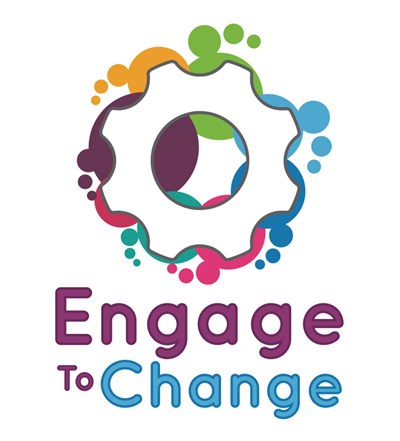 Engage to ChangeProject AmbassadorJob Description – What the job involves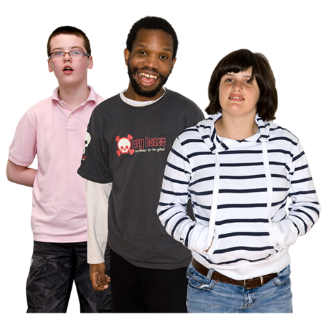 What is Engage to Change?The Engage to Change project aims to help young people aged 16 to 25 with learning disabilities, learning difficulties or Autistic Spectrum Disorder to find work.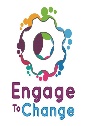 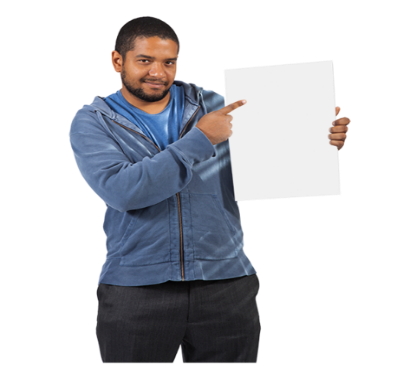 What is an Ambassador?An Ambassador represents and promotes the Engage to Change project.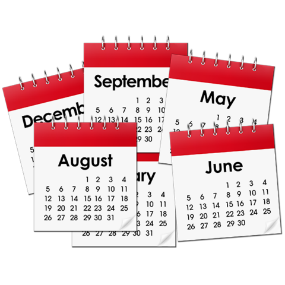 How many hours do Ambassadors work?Ambassadors will work up to 75 hours a year. This is about 10 days a year.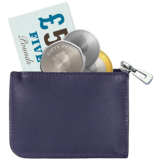 How much are Ambassadors paid?Ambassadors are paid £9.40 per hour plus expenses. The Ambassadors will be paid monthly to spread their wages over a year. We will also pay for any travel you do as an Ambassador.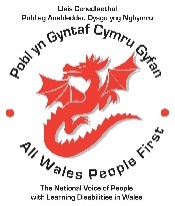 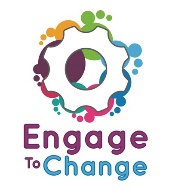 Who do Ambassadors work for?Ambassadors work for the Engage to Change project but will be paid by All Wales People First. The line manager for the Ambassadors is the Lead Ambassador.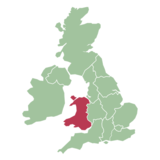 Where do Ambassadors work?Ambassador work in different areas of Wales. Each Ambassador chooses the area of Wales they want to work in.Ambassadors travel to different places of work within their chosen area.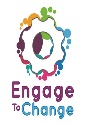 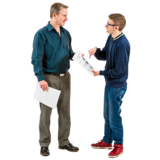 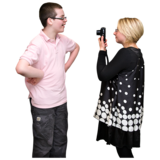 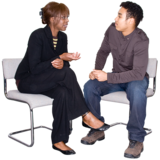 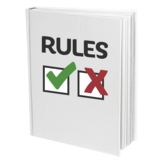 What do Ambassadors do?Ambassadors promote the project. This may include:Talking to small groups of young people about the project and the Ambassador’s experiences.Talking to potential employers about the project and the Ambassador’s experiences.Visiting schools to talk at careers fairs.Giving out leaflets and application forms to young people.Taking part in photoshoots for promotional materialAmbassadors will also Take part in trainingMeet with the Lead Ambassador for supervision and appraisal. Follow the policies and procedures of the projectDecide what support they needAmbassadors may be asked to do things that are not on this list but are part of the role of Ambassador.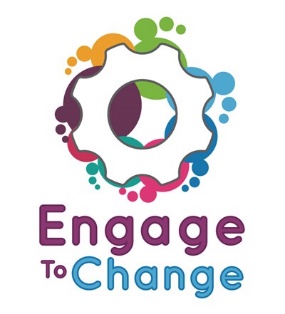 Special ConditionsAmbassadors promote the Engage to Change project and share their experiences of work. This means all Ambassadors must have experience of employment and been supported by the Engage to Change project.Engage to ChangeProject AmbassadorPerson Specification – What is needed for the jobExperience and QualificationsAmbassadors mustHave been employedHave experience of the Engage to Change projectSkills and AbilitiesAmbassadors must Be able to communicate with peopleBe able to travel across areas of WalesBe able to work by themselves or as part of a teamAmbassadors mightHave experience of talking to groups of peopleHave experience of promoting somethingPersonalAmbassadors mustRespect other peopleBe responsibleBe reliable